c) ¿Cómo puedes diferenciar? Pon las siguientes expresiones en el lugar correcto. 2. PronunciaciónPara saber cómo se pronuncian las palabras ve a la siguiente página: http://dict.leo.org/esde/index_de.html, escribe las palabras en el buscador y haz clic sobre para escuchar la pronunciación. Repite cada palabra por lo menos dos veces. Si tienes problemas puedes preguntar a tu profesora.3. ¿Quién lleva qué? ¿A quién le gusta qué?ejemplos:Carmen lleva una blusa y una falda. Le gusta llevar faldas. Javier lleva una camiseta, vaqueros y zapatos. No le gusta llevar camisas.Ahora tú. Escribe varias frasesa) ¿Qué llevan María, Roberto, Felipe y Sofía? ¿Y qué (no) les gusta llevar?b) ¿Qué llevas tú? ¿Qué no llevas nunca? ¿Qué te gusta llevar? ¿Qué no te gusta llevar?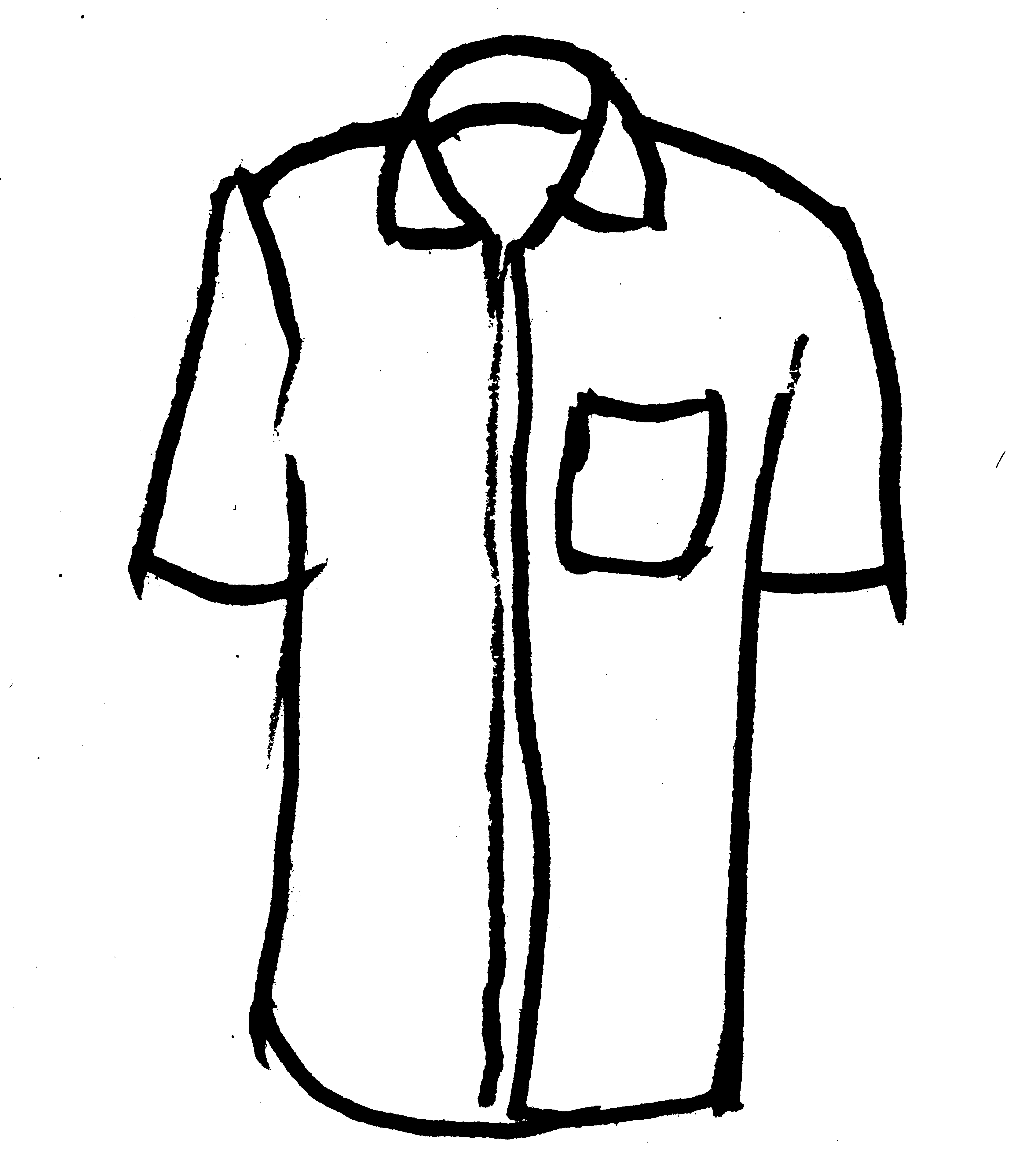 una camisa de manga corta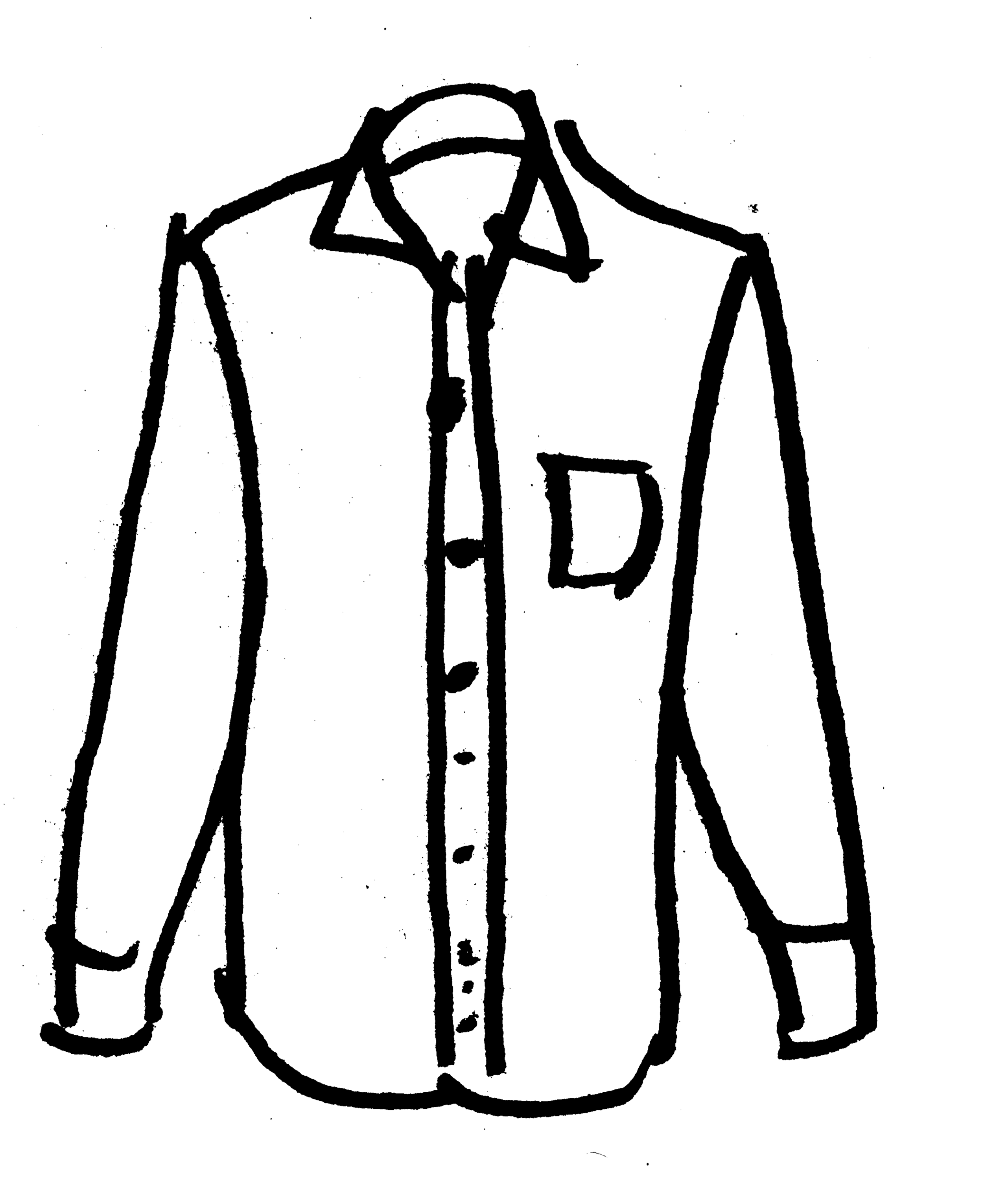 una camisa de manga larga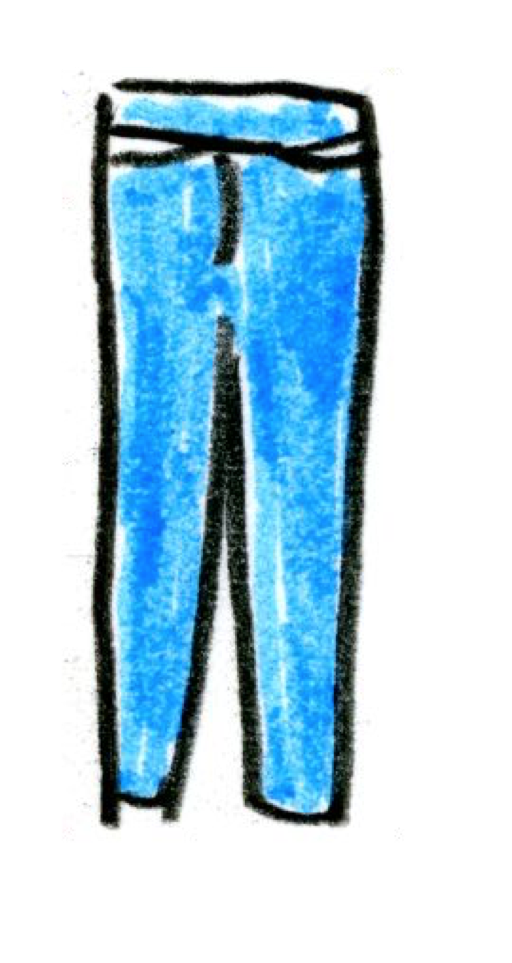 vaqueros/jeans claros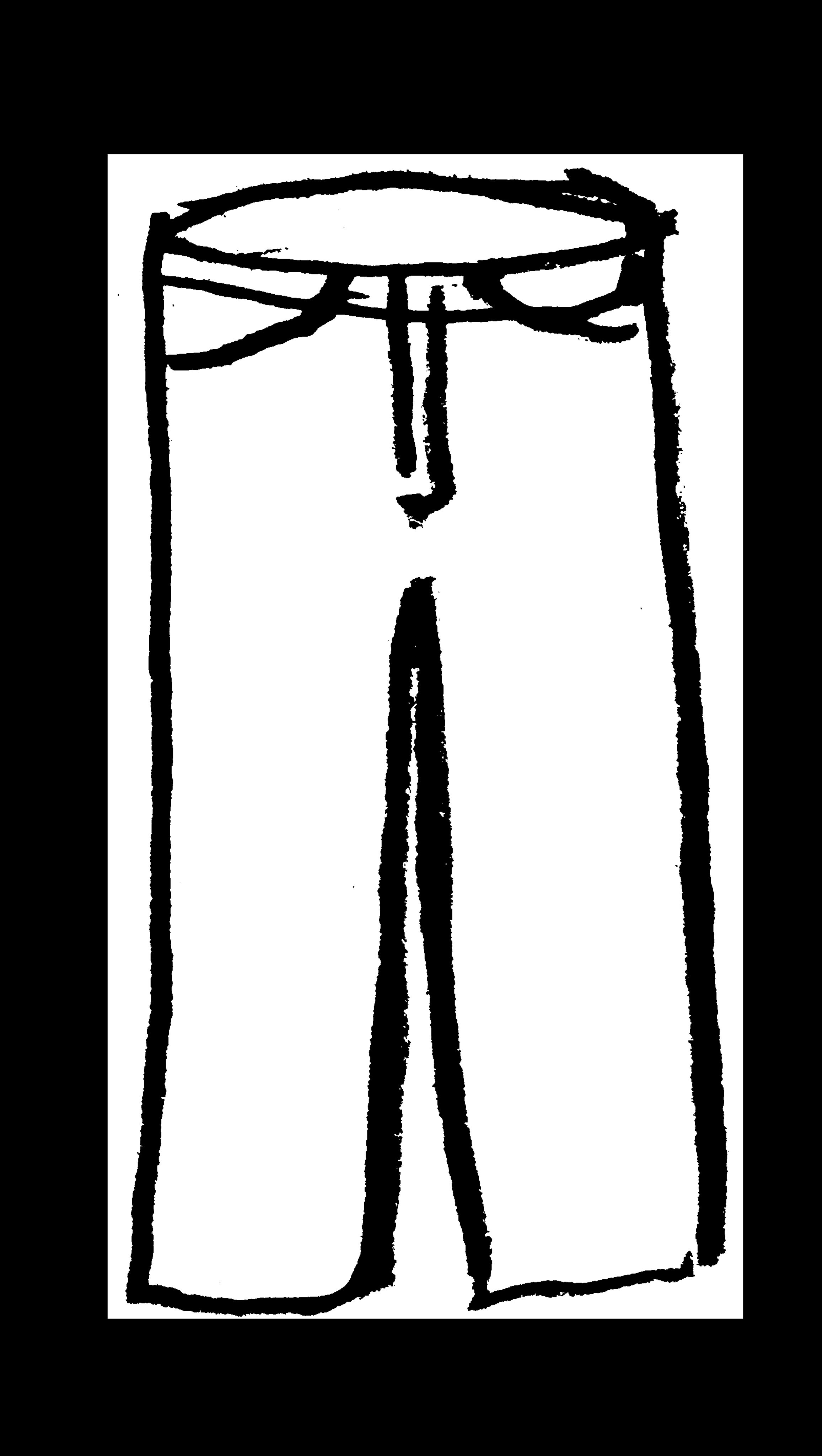 un pantalón largo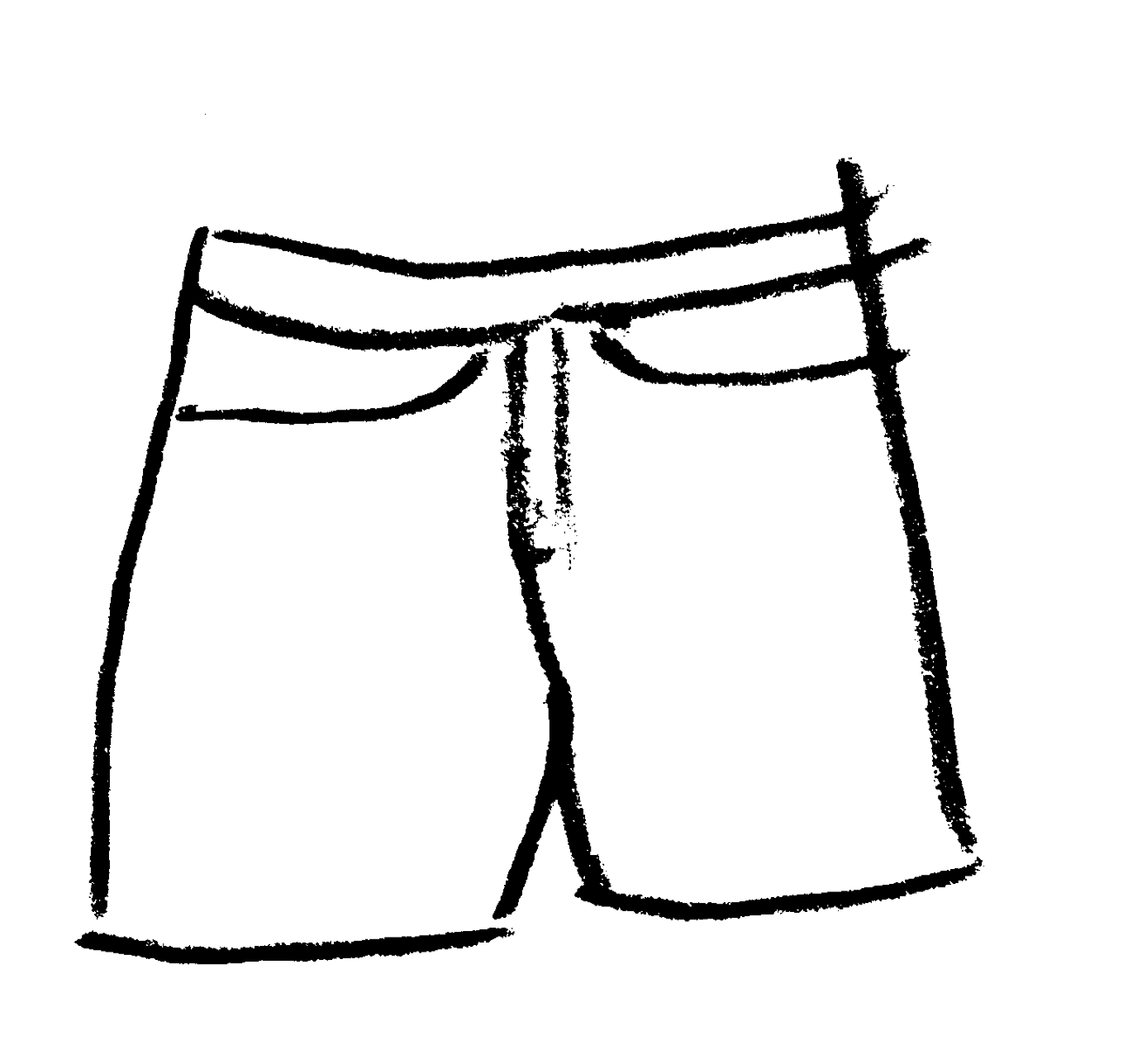 un pantalón corto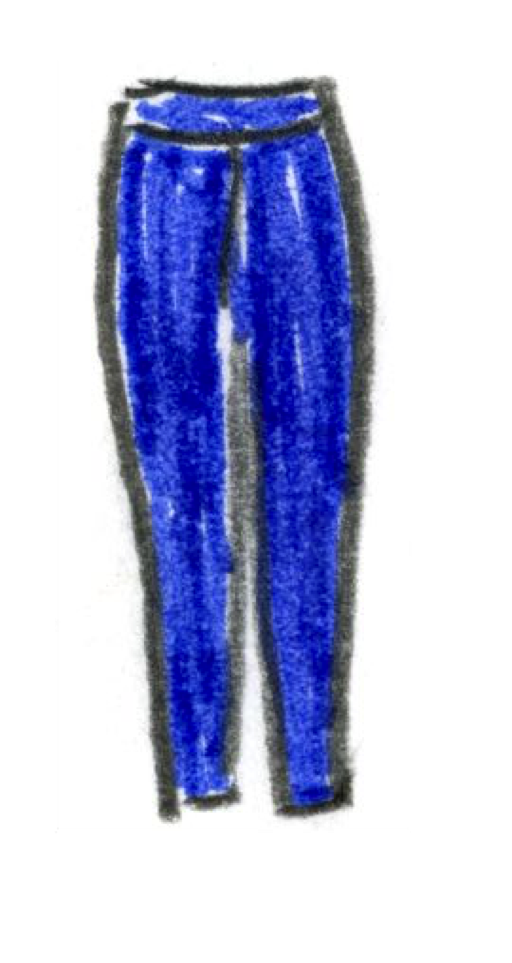 vaqueros/jeans oscuros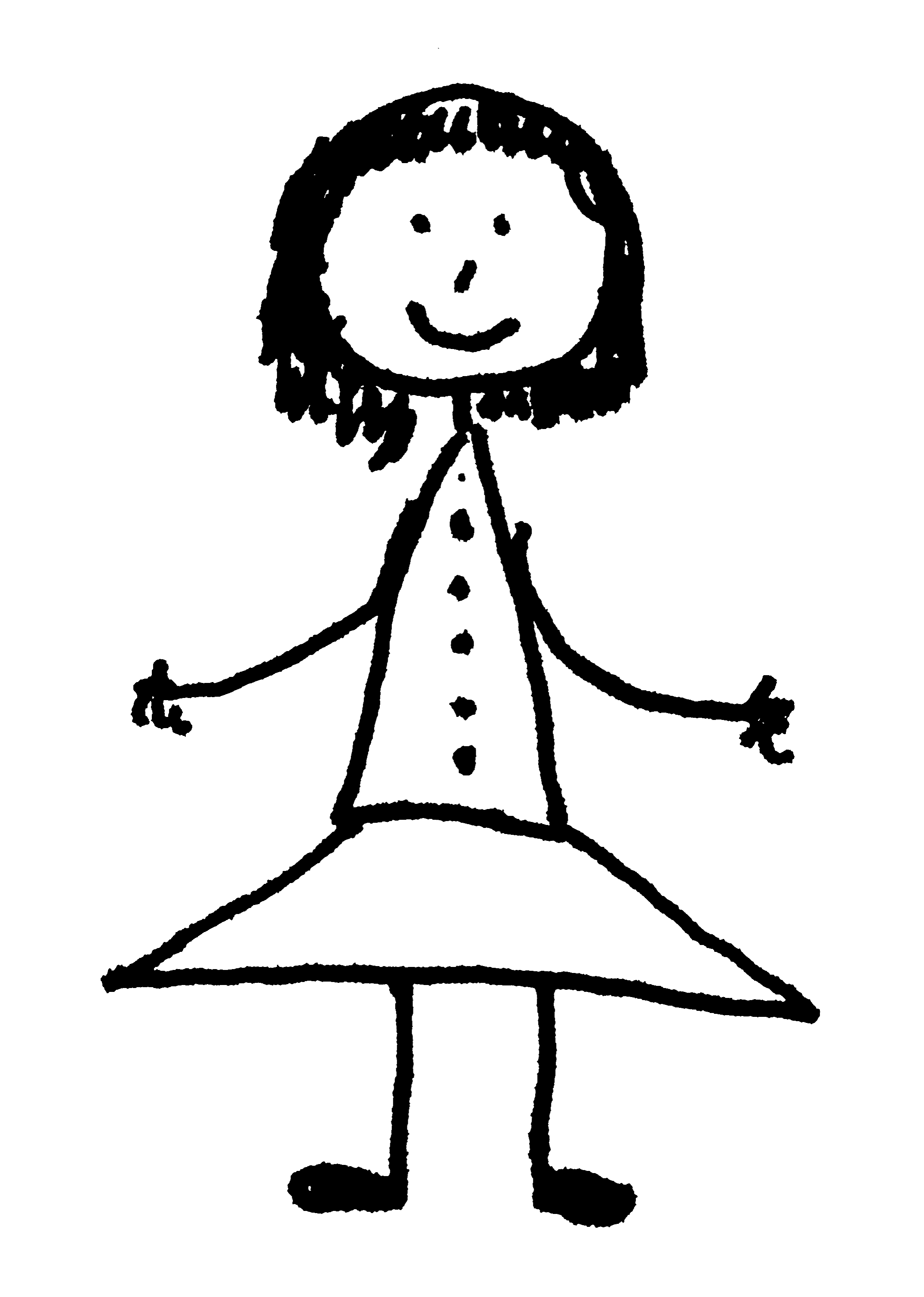 Carmen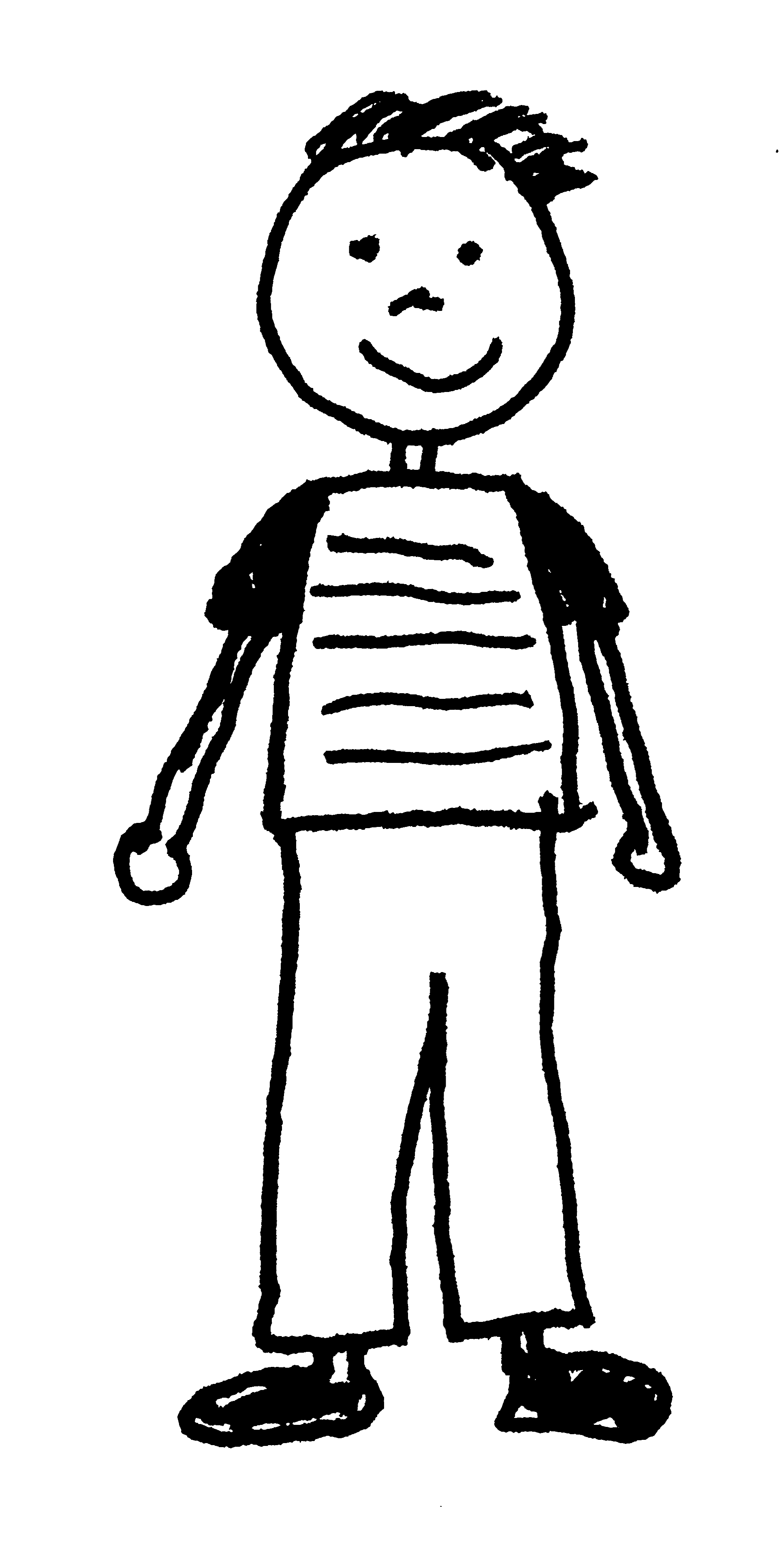 Javier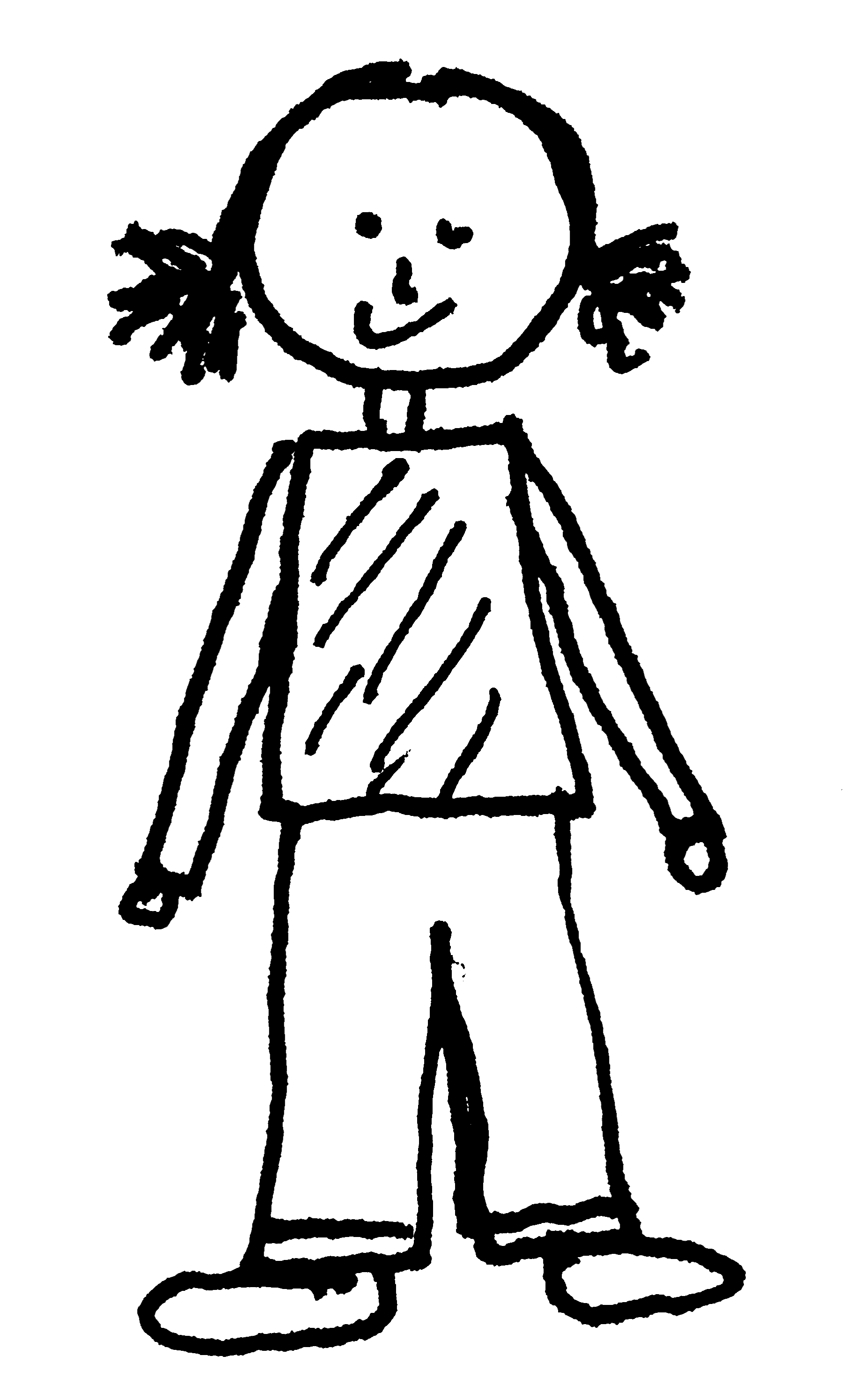 María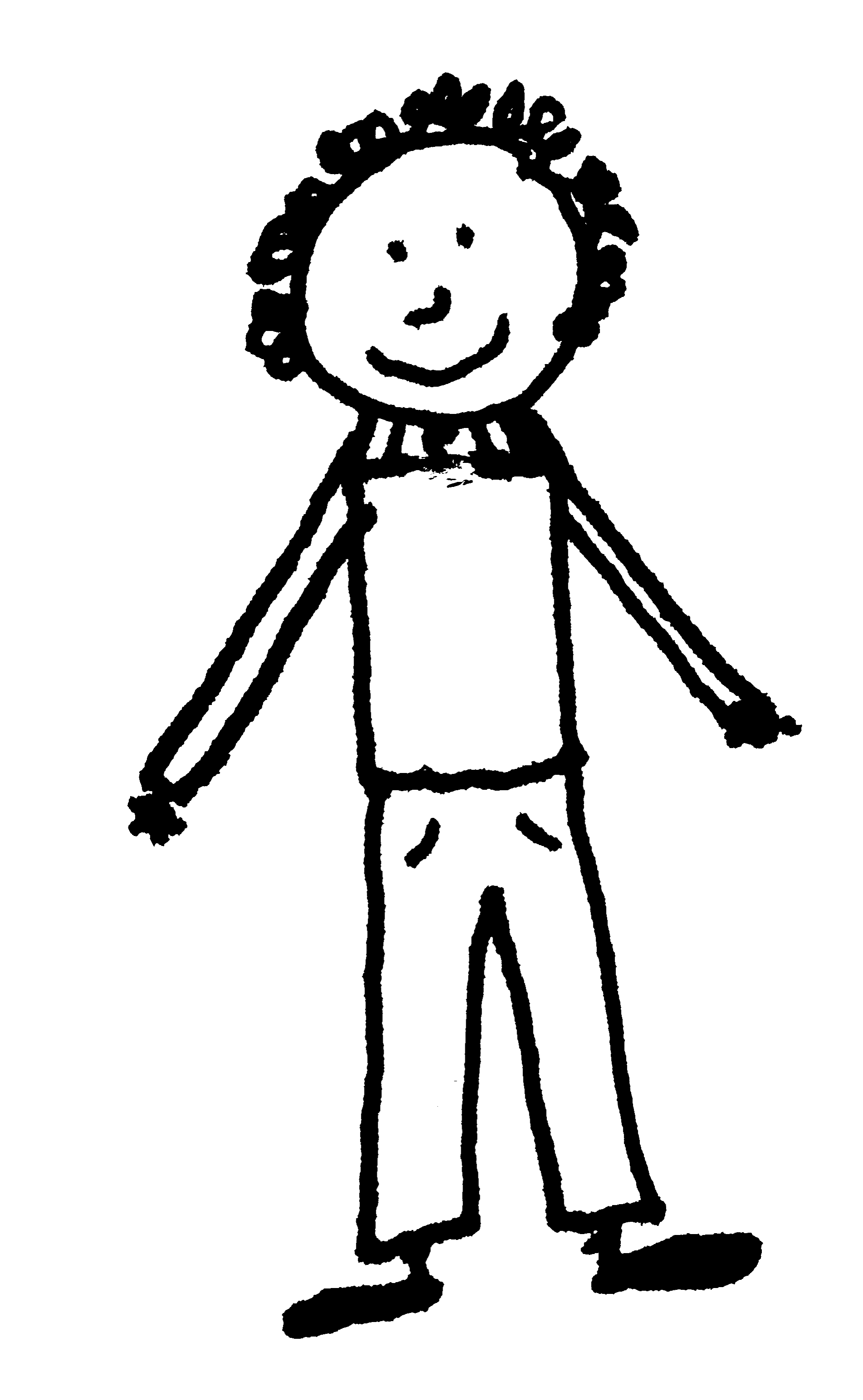 Roberto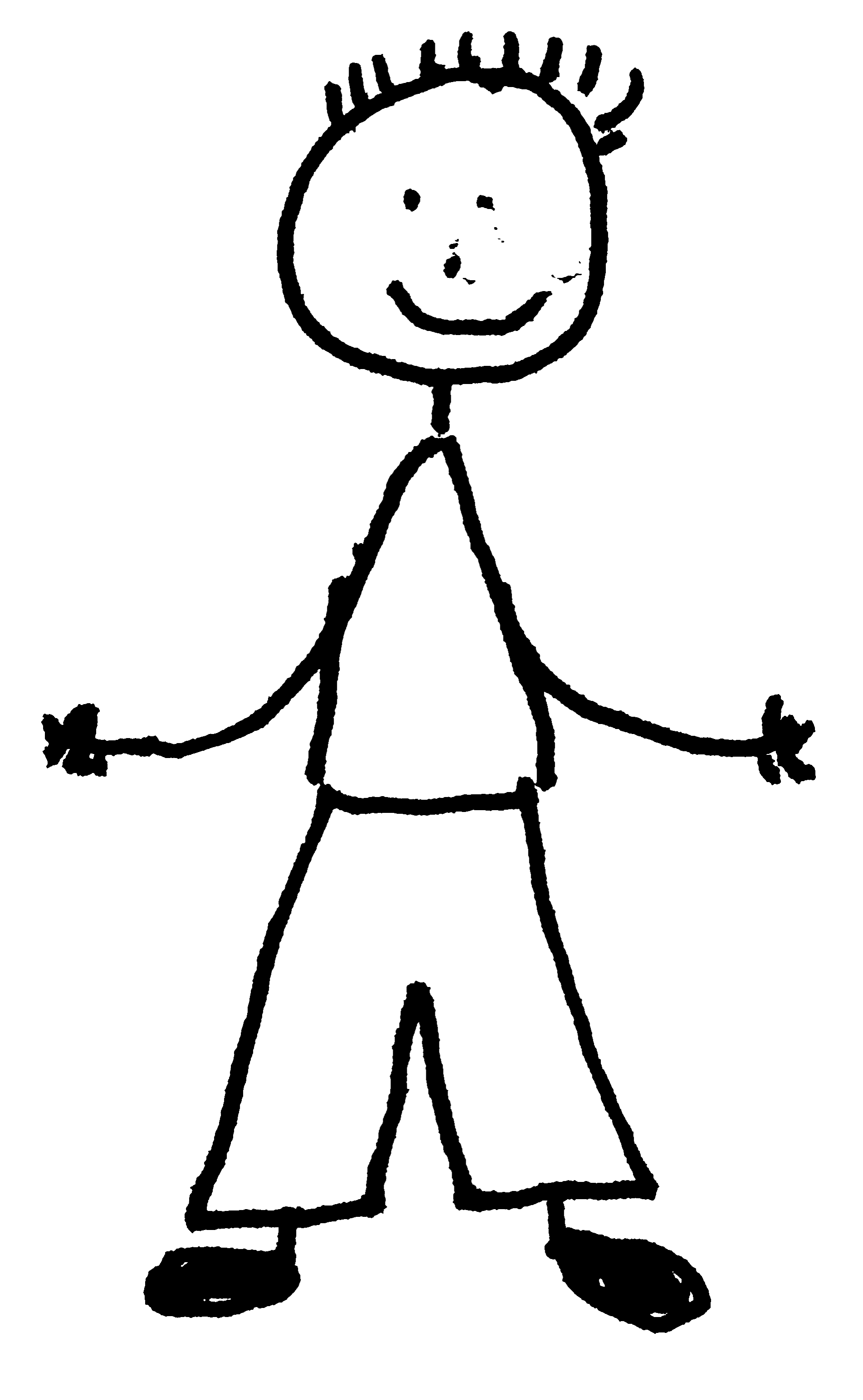 Felipe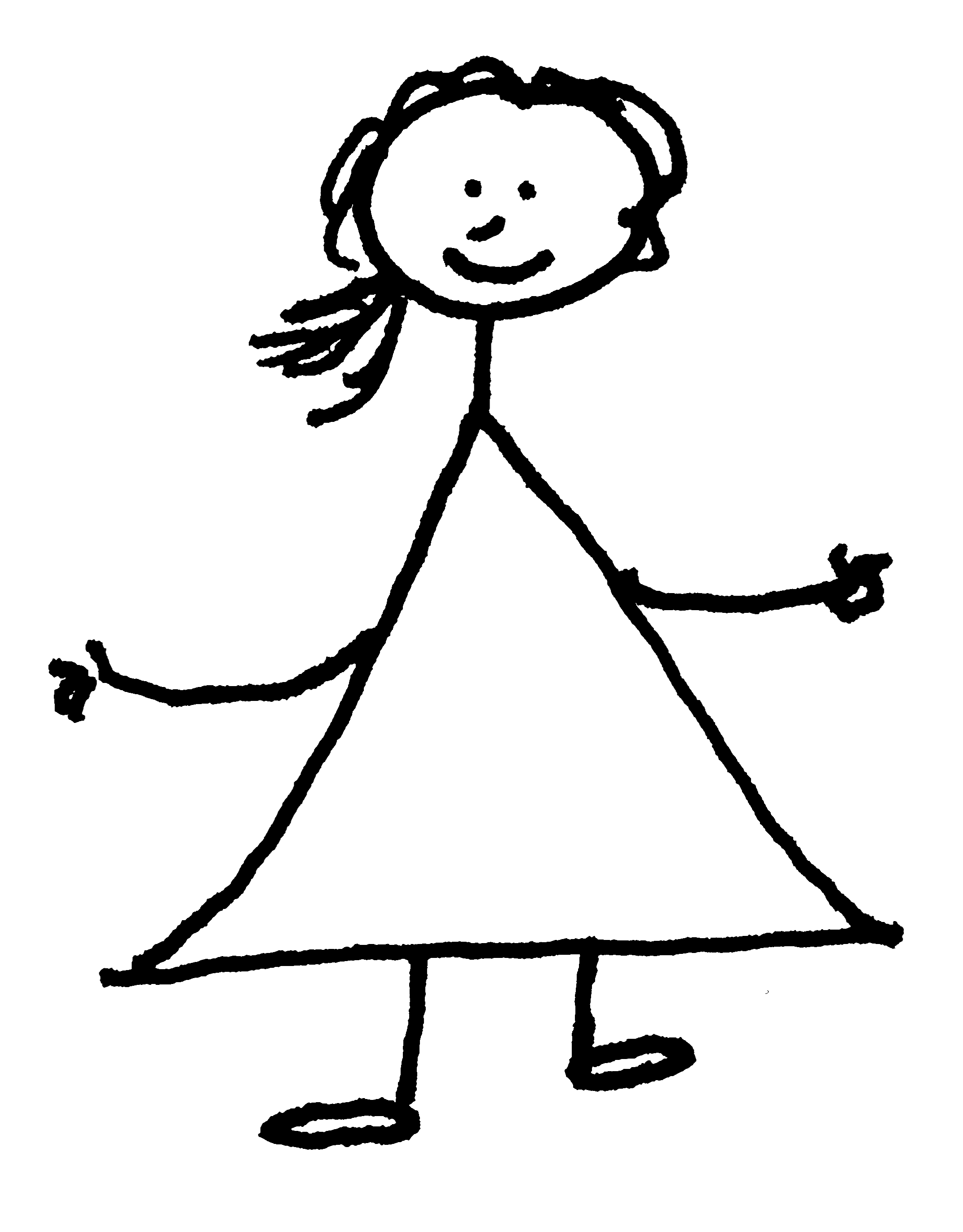 Sofía